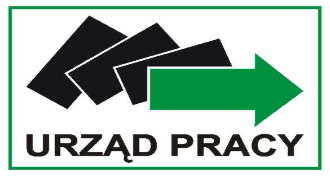 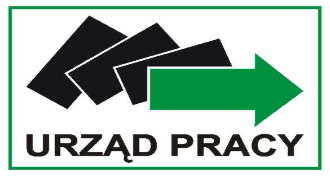 ..............................................................	………………………………………….(Nr wniosku – wypełnia PUP w Nisku)	/miejscowość, data/Wnioseko przyznanie bonu zatrudnieniowego bezrobotnemu do 30 roku życiana zasadach określonych w art. 66 m ustawy z 20 kwietnia 2004 r. o promocji zatrudnieniai instytucjach rynku pracy(wniosek należy wypełnić czytelnie, każdą poprawkę nanieść poprzez skreślenie, zaparafowaniei podanie daty dokonania zmiany)1. Dane dotyczące Wnioskodawcy:Nazwisko i Imię ……………………………………………………………………….PESEL …………………………………………………………………………………Adres zamieszkania ………………………………………………………………….Adres korespondencyjny …………………………………………………………….Numer telefonu ……………………………………………………………………….Adres e-mail …………………………………………………………………………..2. Uzasadnienie celowości przyznania bonu zatrudnieniowego:………………………………………………………………………………………………………………………………………………………………………………………………………………………………………………………………………………………………………………………………………………………………………………………………………………………………………………………………………………………………………………………………………………………………………………………………………………………………………………………………………………………………………………………………………………………………………………………………………………………………………….........................................................................(data i czytelny podpis Wnioskodawcy)Opinia doradcy klienta – w zakresie zgodności wnioskowanego wsparcia z ustaleniami założonymi w indywidualnym planie działań (IPD):………………………………………………………………………………………………………………………………………………………………………………………………………………………………………………………………………………………………………………………………………………………………………………………………………………………………………………………………………………………………………………………………………………………………………………………………………………………………………………………………………………………………………………………………………………………………………………………………………………………………………….................................................................(data i podpis doradcy klienta)ZATWIERDZAM.................................................................data i podpis StarostyPotwierdzenie odbioru bonu zatrudnieniowego:W dniu……………………… Panu/Pani ………………………………….przyznano bon zatrudnieniowy o Nr ………………………………………………………………..	…………………………………….(podpis osoby upoważnionej)	(podpis bezrobotnego)Oświadczenia Wnioskodawcy:Oświadczam, że:1.	znana jest mi treść art. 66 m ustawy z 20 kwietnia 2004 r. o promocji zatrudnienia i instytucjach rynku pracy,2.	zobowiązuję się podjąć zatrudnienie na okres co najmniej 18 miesięcy na podstawie umowy o pracę w pełnym wymiarze czasu pracy w przypadku pozytywnego rozpatrzenia wniosku i zawarcia umowy przez Powiatowy Urząd Pracy z pracodawcą, który zatrudni mnie na zasadach określonych dla bonu,3.	przyjmuję do wiadomości, że wniosek zostanie rozpatrzony negatywnie jeżeli wniosek lub przedłożone w załączeniu dokumenty są niekompletne lub nieprawidłowe i mimo wezwania nie przedłożę poprawnego wniosku lub właściwych dokumentów w terminie wyznaczonym przez Urząd..........................................................................(data i czytelny podpis Wnioskodawcy)Informacje dotyczące bonu zatrudnieniowego1. Bon zatrudnieniowy może być przyznany na wniosek bezrobotnego do 30 roku życia, na podstawie indywidualnego planu działania (IPD)2. Bon zatrudnieniowy może zostać przyznany jedynie osobom bezrobotnym, dla których na zasadach określonych w ustawie z dnia 20 kwietnia 2004 r. o promocji zatrudnienia i instytucjach rynku pracy określono wskazanie do zastosowania w/w wsparcia. 3. Realizacja bonu następuje na podstawie umowy zawieranej pomiędzy starostą i pracodawcą.4. Bon posiada termin ważności, który zostaje określony przez starostę.5. Bon zatrudnieniowy stanowi dla pracodawcy gwarancję refundacji części kosztów wynagrodzenia i składek na ubezpieczenia społeczne w związku z zatrudnieniem osoby bezrobotnej, której starosta przyzna przedmiotowy bon.6. Z pracodawcą wskazanym we wniosku umowa na podstawie art. 66 m ww. ustawy może zostać zawarta jeśli spełni on warunki konieczne do otrzymania pomocy de minimis i spełni warunki ujęte w definicji pracodawcy (oznacza to jednostkę organizacyjną, chociażby nie posiadała osobowości prawnej, a także osobę fizyczną, jeżeli zatrudniają one co najmniej jednego pracownika).Zapoznałem(am) się z informacją……………………………………….data i podpis Wnioskodawcy